Unit 3 Lesson 18: The Quadratic Formula and Complex Solutions1 Math Talk: Real or Not? (Warm up)Student Task StatementMentally decide whether the solutions to each equation are real numbers or not.2 Be DiscriminatingStudent Task StatementKiran was using the quadratic formula to solve the equation . He wrote this:Then he noticed that the number inside the square root is negative and said, “This equation doesn’t have any solutions.”Do you agree with Kiran? Explain your reasoning.Write  as an imaginary number.Solve the equation  and plot the solutions in the complex plane.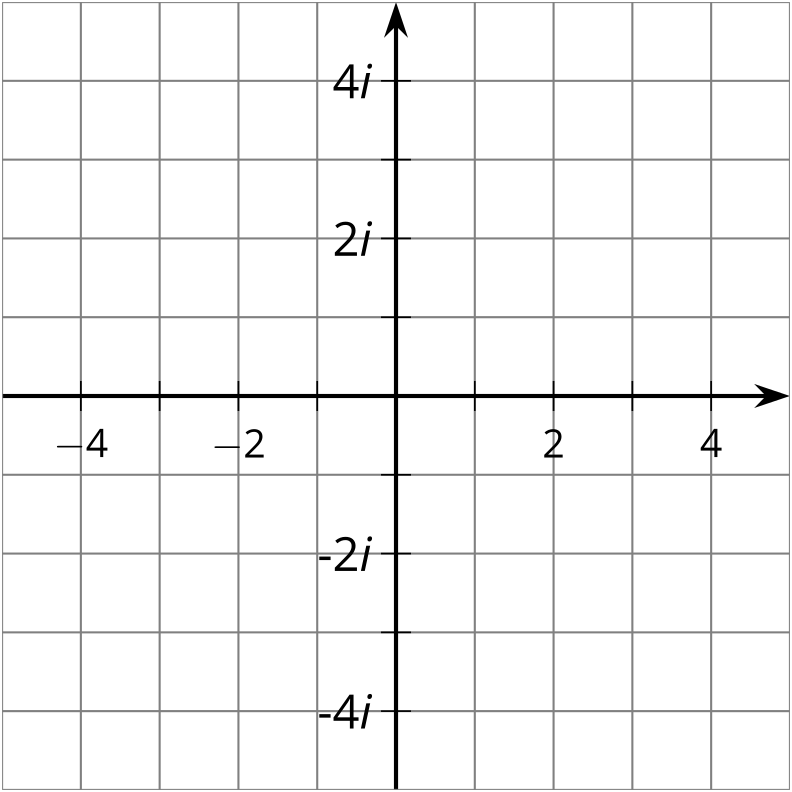 3 Solving All Kinds of QuadraticsStudent Task StatementFor each row, you and your partner will each solve a quadratic equation. You should each get the same answer. If you disagree, work to reach agreement.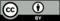 © CC BY 2019 by Illustrative Mathematics®partner Apartner B